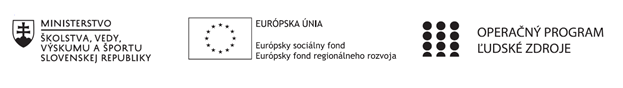 Správa o činnosti pedagogického klubu Príloha:Prezenčná listina zo stretnutia pedagogického klubuPrioritná osVzdelávanieŠpecifický cieľ1.1.1 Zvýšiť inkluzívnosť a rovnaký prístup ku kvalitnému vzdelávaniu a zlepšiť výsledky a kompetencie detí a žiakovPrijímateľGymnáziumNázov projektuGymza číta, počíta a bádaKód projektu  ITMS2014+312011U517Názov pedagogického klubu GYMZA CHEMIKDátum stretnutia  pedagogického klubu11.11.2019Miesto stretnutia  pedagogického klubuGymnáziumMeno koordinátora pedagogického klubuRNDr. Katarína LaštíkováOdkaz na webové sídlo zverejnenej správywww.gymza.skManažérske zhrnutie:krátka anotácia, kľúčové slová motivácia žiaka, druhy motivácie, faktory ovplyvňujúce motiváciu, možnosti motivácie žiaka, popularizácia vedyHlavné body, témy stretnutia, zhrnutie priebehu stretnutia:Motivácia  žiakov na vyučovaní Druhy motivácie – vonkajšia : jednotlivec sa učí nie z vlastného záujmu, ale pod vplyvom vonkajších motivačných činiteľov                               vnútorná : stav, ktorý ,,núti“ jedinca niečo robiť alebo niečomu sa učiť pre vlastné uspokojenie, pre vlastný zážitok. Faktory ovplyvňujúce motiváciu: osobnosť žiaka (domény osobnosti žiak – kognitívny, afektívna, psychomotorická)                                                      Osobnosť učiteľaVoľba metódy vyučovacieho procesu Aktivizujúce metódy vyučovania – podnecujú motiváciu žiaka komplexneAktivizácia pomocou úloh, ktoré komplexne rozvíjajú viaceré poznávacie funkcie (vnímanie, pozornosť, pamäť, predstavivosť, fantáziu) Aktivizácia pomocou hodnotenia ( pozitívne hodnotenie)Aktivizácia pomocou tvorivých metód a stratégií vyučovaniaAktivizácia pomocou štýlu riadenia vyučovacieho procesu (  partnerský vzťah učiteľ –žiak)Závery a odporúčania:Pracovať na zvnútorňovaní vonkajšej motivácie u žiakovPostupné oboznamovanie sa s  formami  aktivizujúcich metód( zážitkové učenie, kooperatívne učenie, projektové vyučovanie, bádateľsky orientované vyučovanie) a tým prispievať k popularizácii vedyVypracoval (meno, priezvisko)Mgr. Jana LeibiczerováDátum11.11.2019PodpisSchválil (meno, priezvisko)RNDr. Katarína LaštíkováDátum11.11.2019Podpis